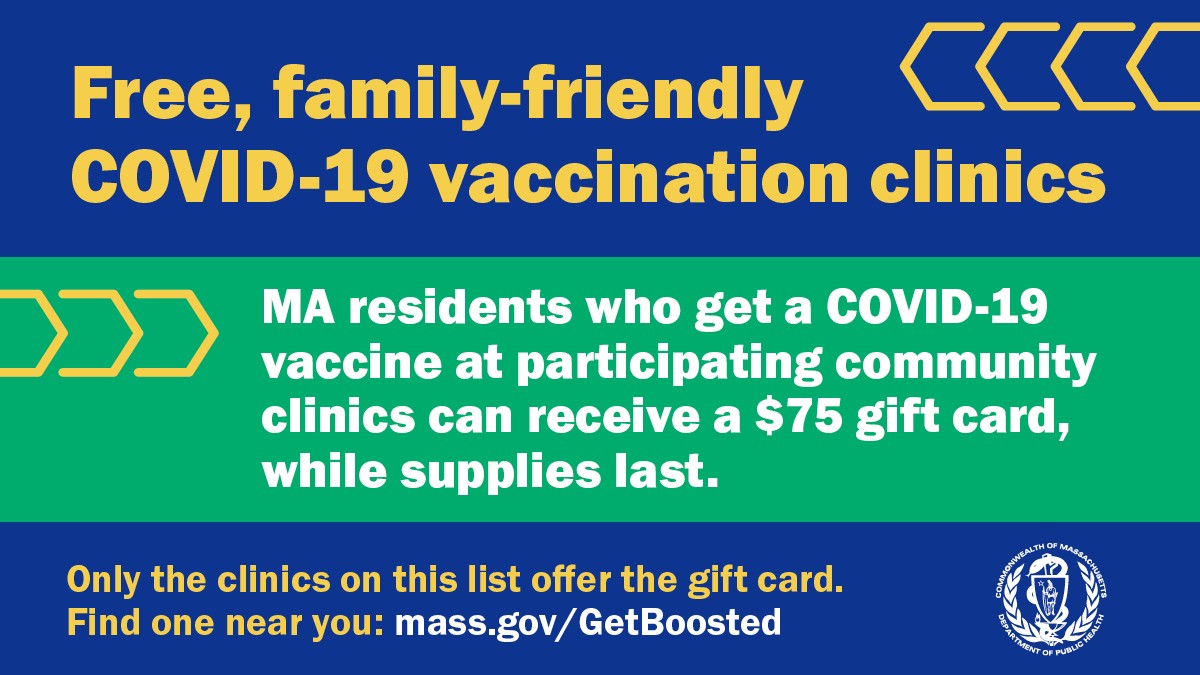 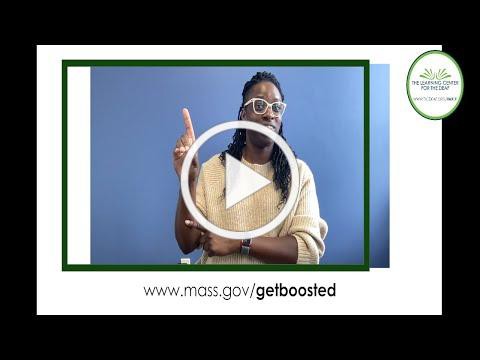 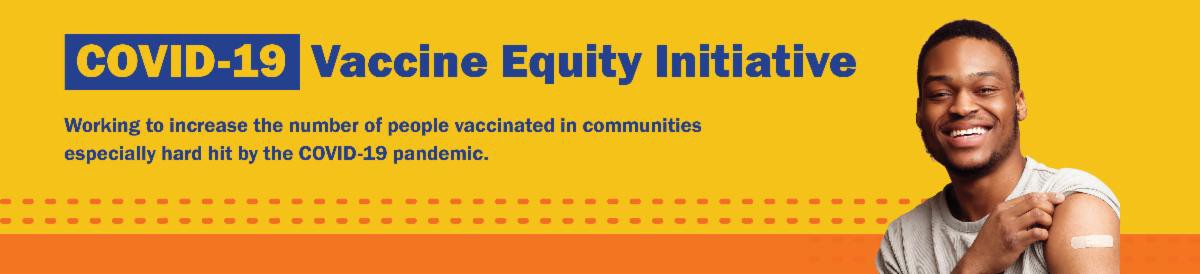 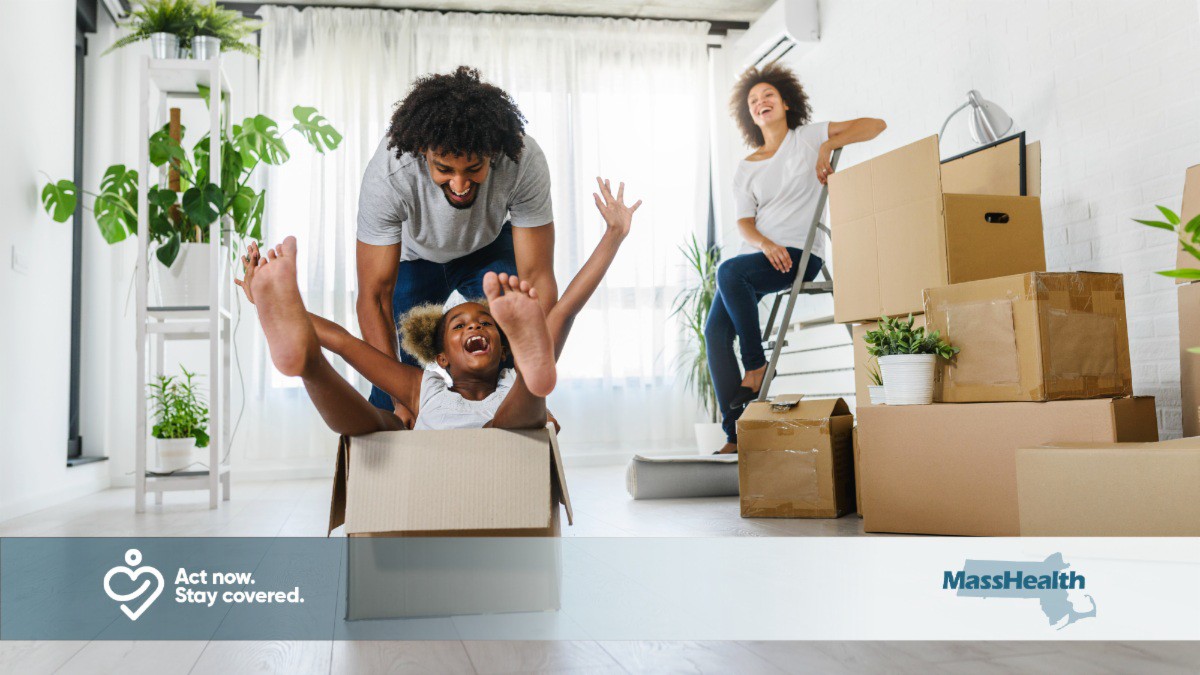 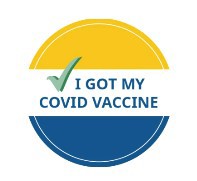 MASSHEALTH REDETERMINATION BEGINS IN APRIL: HELP MEMBERS KEEP THEIR HEALTH CARE COVERAGEIn 2023, all current MassHealth members will need to renew their health coverage to ensure they still qualify for their current benefit.These renewals will take place over 12 months, starting in April 2023. MassHealth is working to help members maintain coverage and raise awareness about the renewal process and other coverage options, if needed.Here's how you can help:Remind members to update their addresses, report household changes, and read all mail from MassHealthShare outreach materials from this toolkit (in multiple languages) Sign up for email notifications from MassHealthLOST YOUR COVID-19 VACCINE CARD? HERE'S HOW TO GET A NEW ONEThere are a few ways to get a copy of your COVID-19 vaccine record:If you were vaccinated at a health care center or by your primary careprovider: contact the location where you got vaccinated.If you were vaccinated at a pop-upclinic: contact your primary care provider, or explore the other options below.If you were vaccinated at a retail pharmacy: you may be able to access your record online, or contact a pharmacist (varies by pharmacy).If you were vaccinated at a state mass vaccination site: follow these instructions.You can also:Get a digital copy from My Vax Records .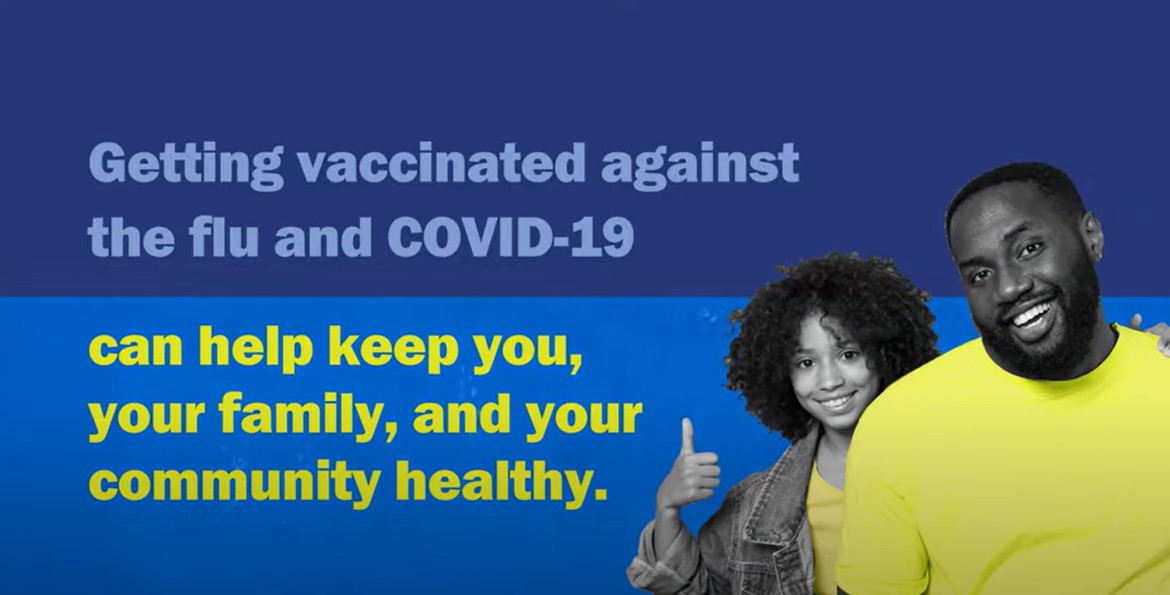 OUTREACH AND EDUCATION MATERIALSCOVID-19 Vaccine FAQsCOVID-19 Therapeutic Information (including telehealth) Weekly Provider BulletinTrust the Facts, Get the Vax Campaign Materials (organized by audience, including general, parents, youth, and young adults; available in 12 languages)Multilingual COVID-19 Materials (videos and printables; organized by language)COVID-19 Vaccination Tools for EmployersArchive of COVID-19 Vaccine Communications Updates (past editions of VEI Roundup)FIND A COVID-19 VACCINE OR BOOSTERMass.gov/GetBoosted (family-friendly clinics through March 2023)Vaccine FinderFind, Schedule, or Sign Up for a Mobile COVID-19 Vaccination COVID-19 In-Home Vaccination ProgramRequest a Copy of Your Vaccine CardNew BedfordIn late 2022, Centro Comunitario de Trabajadores held their end-of-the-year party, during which they also held their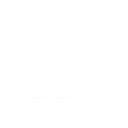 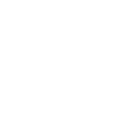 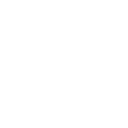 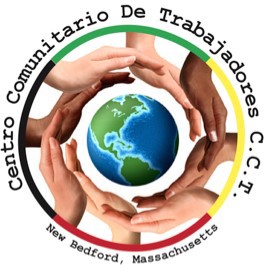 Vaccine Equity Initiative | 250 Washington Street, Boston, MA 02108Unsubscribe vaccineequityinitiative@mass.gov Constant Contact Data NoticeSent by vaccineequityinitiative@mass.gov in collaboration with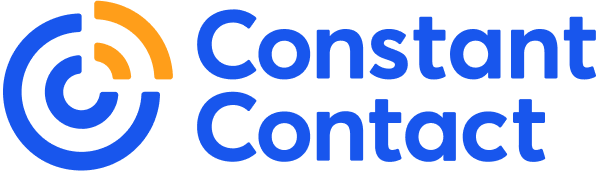 Try email marketing for free today!